Job Focus: Office Administration And Clerical, Assistant, Secretary, Document controller, Electronics Technical 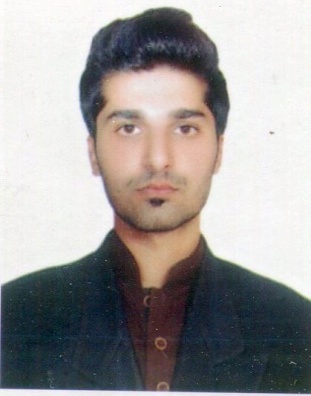 Gulfjobseeker.com CV No: 1415898Mobile +971505905010 / +971504753686 To get contact details of this candidatesSubmit request through Feedback Linkhttp://www.gulfjobseeker.com/feedback/submit_fb.php Professional ObjectiveTo contribute towards the growth and development of a dynamic organization where there are ample opportunities to grow both professionally and personally and where I can utilize my skills, professional expertise, sound knowledge and experience in an efficient and effective manner.Professional OverviewHardworking, reliable and enthusiastic, holds professionally esteemed qualification of DAE(in Electronics technology) and having 1 years  of  vast& diversified work experience in Pakistan.Strategic thinker with a track record of handling tasks and resources with systematic approach. Can effectively set priorities, lead, multitask & work in challenging & pressure driven work environment.Educational BackgroundDegree / Professional Qualification 			Grade				           Awarding YearD.A,E In Electronics(Equal to Fsc) 	B	2008Lahore Board ( Punjab University)Secondary School Certification (Matric)                            A                                                                       2005	BISE Rawalpindi, PakistanCertification and TrainingIT ProficiencyKey  SkillsLanguage SkillsEnglishSpeaking – FluentListening - ExcellentReading -   ExcellentWriting -    ProfessionalHindiNativePersonal DossierDate of Birth:    	   January 16, 1990Marital Status:  	    SingleGender:		    MaleNationality:		     Pakistani**********Certification/TrainingDurationInstitution Computer diploma6 MonthsTaibah Computer AcademyGraphic Designer6 Month’s AGT Institute Of Technical & Professional Education RawalpindiEnglish language course & Cabin Crew1 MonthSkill Development Council(Islamabad) Qanzak Global RawalpindiIT Software Languages / ApplicationSkill Rating LevelComputer application, Operating system, ProfessionalNetwork essentialsProfessionalGraphic designing, ProfessionalMicrosoft Office – All Versions (Word, Excel, PowerPoint, Access)Professional UserOffice ManagementSkills:-- MS office 2013 with typing          40 wpm    --Presentation skill--Team head of conflicts resolution       --Office Management--Team head of conflicts resolution       --Office ManagementSoftware Skills:--Windows(Xp,7,8.98)--Urdu Inpage----Adobe Photoshop--Corel Draw